ALUNNI	                                                                                                                                      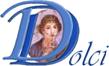 LICEO DELLE SCIENZE UMANE E LINGUISTICO“Danilo Dolci”Al Dirigente Scolastico del Liceo delle Scienze Umane  e  Linguistico“Danilo Dolci”Oggetto: Richiesta assemblea di classe.I sottoscritti .............................................................................. rappresentanti della classe …… sezione ……. chiedono alla S.V. l’autorizzazione per potere svolgere l’assemblea di classe per il giorno .......... dalle ore ........... alle ore ........... (numero di ore ……) per discutere i seguenti punti:...................................................................................................................................................................................................................................................................................................L’assemblea si svolgerà in remoto utilizzando il link di google meet generato dai docenti delle ore in cui verrà svolta la stessa.L’assemblea si svolgerà in presenza.Si precisa che è già stata richiesta preventivamente la disponibilità del/i professore/i ………………………………….…. che sarà/saranno presente/i durante l’assemblea.Distinti saluti	I rappresentanti					..........................................		..........................................			Palermo lì ........................................si concedeNon si concede per i seguenti motivi:.......................................................................................................... Il Dirigente ScolasticoMatteo Croce